北京国际电力数据监测诊断中心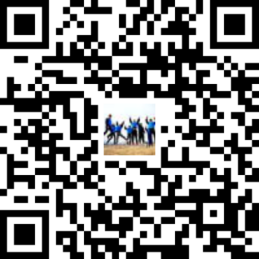 北京国际清洁能源发电培训中心北京国际燃机检修中心大唐国际发电股份有限公司北京高井热电厂              2020年应届毕业生招聘公告一、简介北京国际电力数据监测诊断中心、北京国际清洁能源发电培训中心和北京国际燃机检修中心于2016年11月22日正式成立。该三个中心为中国大唐集团有限公司挂牌成立的机构，由中国大唐集团有限公司与GE公司进行顶层设计和业务指导，北京高井热电厂具体负责建设运营。北京国际电力数据监测诊断中心：通过对燃机、煤机等发电机组运行数据的采集、监测、分析与诊断，提高机组安全生产技术水平，强化设备管理维护能力，优化机组经济运行，为故障分析和诊断提供支持，实现风险预控和设备的可控、在控。北京国际清洁能源发电培训中心：通过开展燃机乃至清洁发电先进技术培训工作，为集团公司乃至发电行业培养安装、调试、运行、维护和数字化管理的高端技术人才，推广先进技术等。北京国际燃机检修中心：通过对燃机乃至清洁发电检修专业人才的培养，建立世界一流的包括检修、维护、培训一体化的燃机乃至清洁发电检修服务体系，降低企业成本，提高经济效益和社会效益。北京高井热电厂：是大唐国际发电股份有限公司的全资电厂，是中国大唐集团有限公司和大唐国际发电股份有限公司在京的唯一发电企业。北京高井热电厂拥有亚洲首台PG9371FB型燃机、配套余热锅炉、国产首台320MW全空冷发电机及背压机+SSS离合器，共建设3台350MW级燃气—蒸汽联合循环热电联产机组，总装机容量1380MW，供热能力962MW，供热面积1924万平方米,年平均发电量62亿kWh，机组效率和余热锅炉技术均达到世界先进水平。北京国际电力数据监测诊断中心、北京国际清洁能源发电培训中心、北京国际燃机检修中心、北京高井热电厂贯彻新理念，聚焦新目标，落实新要求，干就干一流的事，干就干成一流，奋力开辟新时代高质量发展新篇章，在此热忱欢迎各位学子加入，为中国大唐集团有限公司建设世界一流能源企业贡献力量。二、招聘对象2020年全日制大学本科及以上应届毕业生。三、招聘基本要求遵守国家法律法规，具有良好的思想品德和专业素质，富有团队协作意识； 身体健康，具有良好的心理素质；专业对口；通过国家计算机二级、大学英语四级／六级；本科生须北京市生源，研究生同等条件下北京市生源优先。四、专业计划需求表五、    五、招聘流程发布招聘公告—毕业生网上报名—简历筛选—组织笔试面试体检—确定拟录人选—上级公司审批—签订就业协议六、相关事项1、网上报名：应届毕业生在大唐集团人才招聘网站报名（网址：http://rczp.china-cdt.com），应聘毕业生注册登陆后在线录入个人信息，上传相关应聘材料（包括学校就业推荐表、个人简历、成绩单、英语等级证书、计算机等级证书等材料的扫描件），完成网上报名。2、应聘者须保证所提供材料的真实性，如有虚假，一经发现即行取消录用资格，对于已经录用者，解除录用。七、联系方式联系人：钮女士     张女士联系电话：010-52552081；010-52552092电子邮箱：dtgjrdzp@163.com序号专业学历招聘人数备注电气工程及其自动化本科及以上4能源与动力工程本科及以上15燃气轮机优先自动化本科及以上3机械设计制造及其自动化本科及以上3会计学硕士及以上2大唐国际人才储备人力资源管理硕士及以上1大唐国际人才储备